                                                                                                                   ПРОЕКТ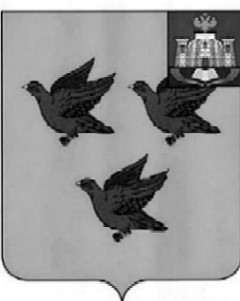 РОССИЙСКАЯ ФЕДЕРАЦИЯОРЛОВСКАЯ ОБЛАСТЬАДМИНИСТРАЦИЯ ГОРОДА ЛИВНЫПОСТАНОВЛЕНИЕ____________________                                                                           № ______            г. ЛивныО выявлении правообладателя ранееучтенного объекта недвижимостиВ  соответствии  со статьей 69.1 Федерального закона от 13 июля 2015 года №218-ФЗ «О государственной регистрации недвижимости» администрация города Ливны постановляет:1. В отношении жилого дома  с кадастровым номером 57:26:0010107:184, расположенного по адресу: Орловская область, г.Ливны, ул.Орловская, д.92, в качестве его правообладателя, владеющего данным объектом недвижимости на праве собственности, выявлен Савков Владимир Иванович, 03 сентября 1960г.р., место рождения: гор.Ливны Орловской обл., паспорт гражданина Российской Федерации серия 5405 №885258 выдан Ливенским ГРОВД Орловской области 27 сентября 2005 года, код подразделения 572 014, СНИЛС 124-096-902 50, проживающий по адресу: Российская Федерация, Орловская область, г.Ливны, ул.Орловская, д.92.2. Право собственности Савкова Владимира Ивановича на указанный в пункте 1 настоящего постановления объект недвижимости подтверждается договором дарения №1-301 от 19 июля 1990г. и свидетельством о праве на наследство от 6 июня 1997 г №1766.3. Указанный в пункте 1 настоящего постановления объект недвижимости не прекратил существование, что подтверждается актом осмотра от 26 июля 2022 года № 796 (прилагается).4. Отделу архитектуры и градостроительства администрации города Ливны внести необходимые изменения в сведения ЕГРН.5. Контроль за исполнением настоящего постановления возложить на  начальника отдела архитектуры и градостроительства администрации города.Глава города                                                                                     С.А. Трубицин